STATE OF MAINE REQUEST FOR PROPOSALS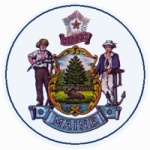 RFP AMENDMENT # 1RFP NUMBER AND TITLE:RFP #201809194   Pre-Qualified Vendor List for Market Conduct Examination ServicesAMENDMENT DATE:November 20, 2018PROPOSAL DUE DATE:December 7, 2018, no later than 4:00 p.m. local timeRFP ISSUED BY:Professional & Financial Regulation / Bureau of InsurancePROPOSALS DUE TO:Proposals@maine.govDESCRIPTION OF CHANGES IN RFP (if any): Page 12Part IV – B – Section I – Item 3. Financial ViabilityThe requirement is amended to identify additional documentation that will be accepted to establish the Bidder’s Financial Viability.DESCRIPTION OF CHANGES IN RFP (if any): Page 12Part IV – B – Section I – Item 3. Financial ViabilityThe requirement is amended to identify additional documentation that will be accepted to establish the Bidder’s Financial Viability.REVISED LANGUAGE IN RFP (if any):The Bidder must provide financial statements for the past three years. This includes audited, reviewed, compiled or internally prepared statements.REVISED LANGUAGE IN RFP (if any):The Bidder must provide financial statements for the past three years. This includes audited, reviewed, compiled or internally prepared statements.All other provisions and clauses of the RFP remain unchanged.All other provisions and clauses of the RFP remain unchanged.